Milé studentky a milí studenti,  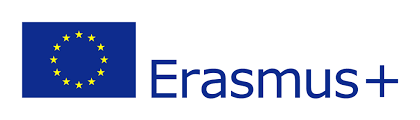 v rámci projektu Erasmus+ máme stipendium na týdenní pobyt pro patnáct studentů.Pobyt se uskuteční v termínu od 25. 3. do 2. 3. 2023 na Bischöfliches Willigis-Gymnasium (https://www.willigis-online.de/) ve městě Mainz (Mohuč). O víkendech před a po výuce bychom rádi navštívili další dvě větší německá města v okolí.Ze stipendia bude vybranému studentovi hrazena cesta, pojištění, ubytování se stravou a kulturní aktivity. Student se bude účastnit řádné výuky ve škole a odpoledního kulturně-poznávacího programu.Stipendium nabízíme studentům 3. ročníku a septim. Studenti budou vybráni na základě výběrového řízení, jehož kritéria jsou následující:  Motivační dopisMotivace a zájem o německý jazyk v minulosti, současnosti i budoucnosti Znalost němčiny a kultury NěmeckaVystupování, komunikace, zodpovědnostJak se do výběrového řízení přihlásit a co Vás čeká?   Do pátku 6.1. (13:30 hod.) přineste vytištěný motivační dopis v němčině (rozsah ca. 150-200 slov). Obsahem motivačního dopisu bude: Proč bychom měli vybrat právě Vás na stipendijní pobyt do NěmeckaPopište Váš zájem o němčinu a plány do budoucnosti  Popište Vaše aktivity, jimiž jste se zasloužili o dobré jméno školy (účast na soutěžích, v projektech, na dobrovolnických akcích; práce pro třídu, aktivita ve studentském parlamentu apod.)Popište krátce mimoškolní aktivity, kterým se věnujete Uveďte, která místa ve městě Mainz a která větší města v okolí byste eventuelně chtěli navštívit.Ústní pohovor – ještě upřesníme. Přejeme Vám hodně štěstí!  Předmětová komise němčiny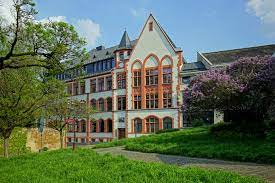 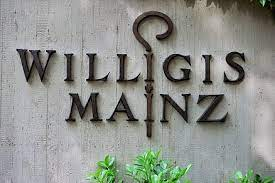 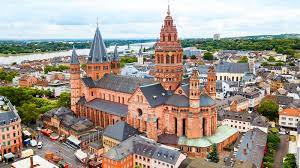 